..................................................................................	                                      Kraków, dnia..................................r.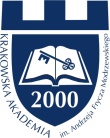           (imię i nazwisko)WYDZIAŁ LEKARSKI I NAUK O ZDROWIUKierunek: LekarskiNumer albumu:.....................................Rok studiów:............ Semestr:..............Studia stacjonarne Poziom studiów: studia jednolite magisterskieOświadczenieOświadczam, że w semestrze letnim roku akademickiego ………………… czesne za studia będę wpłacać w 1/ 2 / 3 / 4 / 5* ratach płatnych do:
I – 10 II 2024 / II – 10 III 2024 / III – 10 IV 2024 / IV - 10 V 2024/ V – 10 VI 2024*
Jednocześnie oświadczam, że jest mi wiadome, iż zgodnie z obowiązującymi w Uczelni przepisami:Rozłożenie  czesnego na raty  powoduje podwyższenie kwoty należności semestralnej za studia
w sposób określony w zasadach płatności za studia (dotyczy studentów z naborów od 2017/2018 do 2019/2020). W przypadku wpłaty czesnego na konto bankowe za dzień zapłaty uważa się dzień wpływu środków na konto Uczelni.W przypadku nieuiszczenia w terminie w całości którejkolwiek raty czesnego za każdy dzień opóźnienia należą się odsetki ustawowe.........................................................                                                                                                                                       (czytelny podpis studenta)* niepotrzebne skreślić